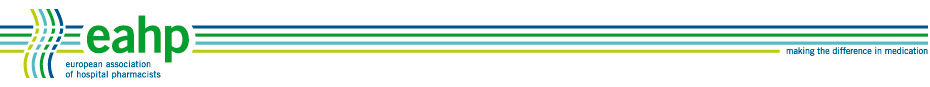 EUROPEAN ASSOCIATION OF HOSPITAL PHARMACISTSBoard Member PortfoliosAPPENDIX 1- Strategic Objective LeadsAPPENDIX 2. EAHP projects/tasksEAHP Board Member Lead for Member CountriesJoan Peppard – IrelandAida Batista – Portugal, Spain, ItalyTajda Miharija Gala – Slovenia, Greece, Croatia, Serbia, Montenegro, Bosnia Herzegovina, FYROMFrank Jorgensen – Norway, Iceland, Finland, Sweden, DenmarkRob Moss – France, Turkey, UK, The NetherlandsKees Neef – Belgium, Luxembourg, MaltaAndras Sule – Hungary, Austria, Romania, BulgariaPetr Horak – Czech Republic, Latvia, Lithuania, EstoniaJuraj Sykora – Slovakia, Poland, Germany, SwitzerlandHigh Level ObjectivePriorityLead/Co-leadEffective Communication Platform1JP/JDGPosition and Influence of EAHP- EU 1* RPEmpowerment & Mobilization of Members1*TMGEAHP Statements Implemented1JPCompetent & Sufficient Workforce/ Education Framework1Existing CTF4 board members alreadyImprove Financial Position2PHHorizon Scanning, Proactive & Agile3ALLOperational Platform & Structure Developed3JP/JDGTopic areaTime commitmentCurrent BM leadFutureFinancesLow to Medium: Approval of expenditures, review of quarterly financial reports in preparation for GA, also in charge of staff salaries, benefits, SFIs, COD, Internal rulesPHLead - PHGeneral AssemblyLow:  Chair of annual GATMGLead – TMGCo-lead - JPEJHP (journal)Low:  Attendance to management committee meetings and decision making regarding journal changesJP, JS and PH alternate if others cannot attendJP, PH,FJ & JDGEAHP governance dictates abovePlus appropriate board member as an alternate topic dependentEMA representationLow to Medium: Occasional meetings at EMA.JP and others depending on topicLead - RF for next 12 monthsCo-lead JPAnd topic dependent Board Member (projects are  all time limited)FIP/WHO representationLow: Occasional events and communicationsJPLead – JPCo-lead - RM Congress organizing committee (OC)Low:  Decision making only when new ideas presentedJP, PH, KNJP, PH, KN & JDGAccording to internal rules/CODScientific Committee (SC)High: Regular review of emails (each week) and tracking of multiple projects plus attendance to meetings and responsibility for congress/academy contentKNLead- KNCo-Lead - JDGKN to begin succession planning Communications and web siteHigh:  Only necessary when new ideas presentedLEAD JP Co-lead JDG comms objectiveRecruitment & mobilization of membersMedium  Only applicable as missing countries form their associationsTMGLead - TMGSupport by all Statement implementation steering committeeLow to Medium but will become high: Occasional meetings.JP, JS, KN & JDGLead – JPCo-lead – Project leaderSupport allTopic areaTime commitmentCurrent BM leadFutureStudent internship programme/EPSA involvementMedium:  Decision making only when new ideas presented, follow up on progress, maintain student internship progammeLEAD - ABCO-LEAD - OFFICEPolicy and advocacy – weekly update with presidentHigh: Regular review of emails (sometimes several times per week) and tracking of multiple projects plus attendance to meetings and contentJPLead – JPCo-lead - RPSurveysHigh: Regular review of emails (sometimes several times per week) and tracking of projects, meetings, publications of resultsLEAD- PH CO-LEAD - AB & JSCoordination with other European pharmacy organisations? (PGEU, EIPG, ESCP, PCNE, EAPT etc.)Low to Medium: Occasional meetings.Lead- JPCo-lead – RP & officeTMG - PCNECTF steering committee, specialization, professional cardHigh: Regular review of emails (each week) and tracking of multiple projectsJP, KN, JS, RF & OfficeJP, KN, JS, RF & OfficeCTF Working GroupsHigh: Regular review of emails (each week) and follow up on action itemsJP, KN, JS, RF & officeJP, KN, JS, RF & officeFalsified Medicines DirectiveMedium to High: Regular review of emails (each week) and developmentsLEAD - RMCO-LEAD - ASMedicines shortagesMedium to High: Regular review of emails (each week) and tracking of multiple projects. If COST bid successful, topic will certainly become high in time commitment.LEAD - ABCO-LEAD - OFFICEMedicines barcoding/bedside scanning issueMedium to High: Regular review of emails and tracking of multiple projectsLEAD - RMCO-LEAD - OFFICEClinical trialsLow: Issue mostly now involves tracking of EMA clinical trials regulation implementation activity and occasional international developmentLEAD - FV+ EMA REP AS APPROPRIATETopic areaTime commitmentCurrent BM leadFutureMedical DevicesLow: Issue mostly now involves tracking of ongoing device regulation debates in Parliament and trilogue negotiationsLEAD- ASCO-LEAD- ABeHealth/mHealth/ IT/IHELow: Occasional Commission events and consultationsLEAD- RMCO-LEAD -ASAntimicrobial resistanceHIGH: Occasional ECDC, WHO and Commission events. Scope for EAHP to raise its profile further on this topic however.Lead - TMGCo-lead - KNMedicines pricing & AusterityLow to Medium: Occasional industry and Commission events. Scope for time commitment to rise if any solid EU initiatives in the area emerge.LEAD- JSCO-LEAD - FJAgeing societyLow: Occasional Commission events. LEAD – ASCO-LEAD - OFFICEBiosimilarsMedium: Commission, industry, EMA and some patient groups very interested in the areaLEAD- FJScCo-lead : Antonio GouveiaCancerLow to Medium: Plenty of events and initiatives on this topic should EAHP wish to take up such opportunities.LEAD- JSScCo-lead : Antonio Gouveia TO BE ASKEDRare Diseases (incl orphan drug issues)Low to Medium: Orphan drug regulation (EMA, Commission) and cross border healthcare directive (e.g. establishment of European Reference Networks of specialized hospitals) main topics in this area that EAHP could become more present within.LEAD -TMGScCo-lead- FVPatient safetyLow: Occasional Commission or Parliament event. European Patient Safety Foundation appears to have gone quiet.LEAD – RFCO-LEAD - ABPersonalised MedicinesLow to medium: European Alliance for Personalised Medicine, some Governments (e.g. Luxembourg) and patient and healthcare professional groups keen to engage EAHP on this topic.LEAD – FJCo-lead – TBD?